    	   		     Hoja de Matrícula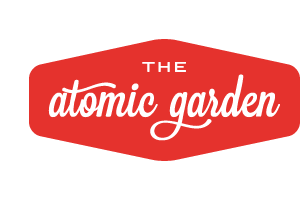 Información personal*La opción de seguir las jornadas vía zoom es solo para los alumnos que provengan de universidades de fuera de la Comunidad de Madrid, el motivo es porque las plazas son limitadas y las personas que residen en Madrid pueden desplazarse fácilmente hasta la escuela.El alumno declara Que es mayor de edad, ha leído y comprendido todos los apartados de la matrícula y que todos sus datos aportados son ciertos, queda informado y acepta las condiciones establecidas anteriormente en el momento en que envía este formulario para formalizar la matrícula.Tratamiento de los datos personales La empresa THE ATOMIC GARDEN, SL con CIF B86388980 y domicilio en CL/ RAMON DE AGUINAGA, 18 - LOCAL 28028 MADRID, cuyo correo electrónico es preguntame@escuelatag.com , y teléfono es 915222367, le informa que la finalidad de los datos recogidos es el mantenimiento de la relación mercantil, en base a su consentimiento, así como para la ejecución de un contrato,  procediendo éstos del propio interesado titular de los datos. Los datos personales que nos proporciones serán conservados mientras se mantenga la relación mercantil vigente. Asimismo, aunque se ponga fin a la relación entre las partes THE ATOMIC GARDEN, SL seguirá conservando su información para el envío de newsletters vinculadas con nuestros productos y servicios []. Siempre podrá ejercitar los derechos que le reconoce la normativa vigente poniéndose en contacto a través de la vía que le sea más cómoda. Sin embargo, de forma periódica revisaremos nuestros sistemas para proceder a eliminar aquellos datos que no sean legalmente necesarios.  Sus datos no serán cedidos a ninguna empresa. Puede acceder, rectificar y suprimir sus datos, portabilidad de los datos, limitación u oposición a su tratamiento, derecho a no ser objeto de decisiones automatizadas, así como a obtener información clara y transparente sobre el tratamiento de sus datos. Asimismo, en cualquier momento puede revocar su consentimiento.Desde THE ATOMIC GARDEN, SL ponemos el máximo empeño para cumplir con la normativa de protección de datos dado que es el activo más valioso para nosotros. No obstante, le informamos que en caso de que usted entienda que sus derechos se han visto menoscabados, puede ponerse en contacto con nuestro Delegado de Protección de Datos en la siguiente dirección de correo electrónico pregúntame@escuelatag.com, o puede presentar una reclamación ante la Agencia Española de Protección de Datos (AEPD). Los participantes deben aceptar previamente que sus perfiles se podrán hacer públicos en los perfiles u otros sitios web del organizador. Con la aceptación de estas bases, acepta que los datos suministrados por los participantes serán tratados confidencialmente y se tomarán las medidas técnicas y organizativas adecuadas para garantizar la seguridad de los datos personales. La información que proporcione se utilizará para gestionar la participación del concursante, comunicarle el premio y proporcionarle información que pueda ser de su interés.Puede consultar la información adicional y detallada sobre protección de Datos en http://escuelatag.comNombreApellidosFecha de nacimientoDocumento de identidadEmailTeléfonoCiudad y ProvinciaUniversidad de la que provieneInstagram Indicar si asistirá de forma presencial a la jornada o por zoom*Indicar si asistirá de forma presencial a la jornada o por zoom*